 JOB APPLICATION FORM ( Support Staff in Academy Trust)  Post Applied for: 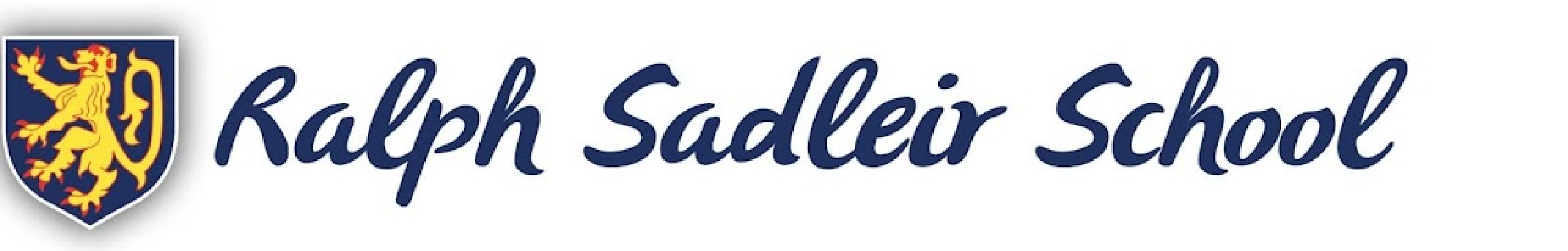 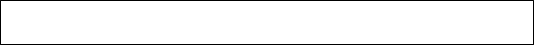  PLEASE COMPLETE IN BLACK TO FACILITATE PHOTOCOPYING  You are requested to complete this form (using supplementary sheets if there is insufficient space for any entry).  Please ensure that you complete all sections of the job application form.  All sections must be completed .  If  you  are  known  to  the  referees  by  another  name  (e.g.  previous  name)  please  inform  them  of  your  present  name  and  advise that we may be in contact.  Please attach a copy of the Teachers’ Pensions notification as appropriate.  In  the  interests  of  economy,  receipt  of  this  application  may  not  be  acknowledged  unless  specifically  requested ( in  which case please enclose S.A.E)  PERSONAL DETAILS  Surname/Family Name:  Preferred Title:  First Name(s):  Previous Surname:  Date Name Changed:  Date Name Changed:  Home Address:  Present Address (if different):  Post Code:  Post Code:  Telephone (Home):  Telephone (Work):  Telephone (Mobile):  Preferred Method of Contact:  Email:  CURRENT EMPLOYMENT ( If you are not currently employed  as a teacher please give details as appropriate)  CURRENT EMPLOYMENT ( If you are not currently employed  as a teacher please give details as appropriate)  Name of Establishment:  Employer:  Employer Address:  Employer Address:  Post Code:  Telephone Number:  Name of Headteacher:  Name of Headteacher:  Type of School:  Key Stage:  Post Held:  Post Held:  Post Held:  Date Appointed:  Date Appointed:  Date Appointed:  Date Appointed:  Date of Continued Service:  Date of Continued Service:  Date of Continued Service:  Date of Continued Service in Hertfordshire:  Date of Continued Service in Hertfordshire:  Date of Continued Service in Hertfordshire:  Date of Continued Service in Hertfordshire:  Pay Scale:  Pay Scale:  Pay Scale:  Total Annual Salary:  Total Annual Salary:  Total Annual Salary:  Total Annual Salary:  If your salary includes additional payments, what are they and what is the value? (e.g. TLR of £4,000)  If your salary includes additional payments, what are they and what is the value? (e.g. TLR of £4,000)  If your salary includes additional payments, what are they and what is the value? (e.g. TLR of £4,000)  If your salary includes additional payments, what are they and what is the value? (e.g. TLR of £4,000)  If your salary includes additional payments, what are they and what is the value? (e.g. TLR of £4,000)  If your salary includes additional payments, what are they and what is the value? (e.g. TLR of £4,000)  If your salary includes additional payments, what are they and what is the value? (e.g. TLR of £4,000)  PREVIOUS EMPLOYMENT DETAILS  Please list in chronological order, with precise dates if possible, as this information may be used to assess salary.  PREVIOUS EMPLOYMENT DETAILS  Please list in chronological order, with precise dates if possible, as this information may be used to assess salary.  PREVIOUS EMPLOYMENT DETAILS  Please list in chronological order, with precise dates if possible, as this information may be used to assess salary.  PREVIOUS EMPLOYMENT DETAILS  Please list in chronological order, with precise dates if possible, as this information may be used to assess salary.  PREVIOUS EMPLOYMENT DETAILS  Please list in chronological order, with precise dates if possible, as this information may be used to assess salary.  PREVIOUS EMPLOYMENT DETAILS  Please list in chronological order, with precise dates if possible, as this information may be used to assess salary.  PREVIOUS EMPLOYMENT DETAILS  Please list in chronological order, with precise dates if possible, as this information may be used to assess salary.  a) In Education (Supply teaching appointments need not be listed individually)  a) In Education (Supply teaching appointments need not be listed individually)  a) In Education (Supply teaching appointments need not be listed individually)  a) In Education (Supply teaching appointments need not be listed individually)  a) In Education (Supply teaching appointments need not be listed individually)  a) In Education (Supply teaching appointments need not be listed individually)  a) In Education (Supply teaching appointments need not be listed individually) 	 Employer 	 and  Establishment  Post and Grade 	 Type 	 of  School  /  Key  Stage 	 Type 	 of  School  /  Key  Stage  From  To  Reason for Leaving  HIGHER EDUCATION  Establishment(s)  From  To  Full/  Part-time  Qualification Awarded  Qualification Awarded  Degree  Degree  Class  Division  Date of  award  or Cert.Ed  PGCE  Key Stage  Key Stage  Other  Subject  Subject  Subject  Subject  b) Outside Education  Employer  Post  From  To  Reason for Leaving  SECONDARY SCHOOL EDUCATION  SECONDARY SCHOOL EDUCATION  SECONDARY SCHOOL EDUCATION  SECONDARY SCHOOL EDUCATION  SECONDARY SCHOOL EDUCATION  SECONDARY SCHOOL EDUCATION  SECONDARY SCHOOL EDUCATION  SECONDARY SCHOOL EDUCATION  SECONDARY SCHOOL EDUCATION  Establishment(s)  Establishment(s)  Establishment(s)  Establishment(s)  From  From  From  To  To  Examinations ( for  first  teaching  appointment  in  a  Local  Authority /   Academies – maintained  School  in  England  or Wales please give details of ‘A’ Levels and GSCEs, or equivalent: i.e. Subject, Date,  	Results/Grade).  Examinations ( for  first  teaching  appointment  in  a  Local  Authority /   Academies – maintained  School  in  England  or Wales please give details of ‘A’ Levels and GSCEs, or equivalent: i.e. Subject, Date,  	Results/Grade).  Examinations ( for  first  teaching  appointment  in  a  Local  Authority /   Academies – maintained  School  in  England  or Wales please give details of ‘A’ Levels and GSCEs, or equivalent: i.e. Subject, Date,  	Results/Grade).  Examinations ( for  first  teaching  appointment  in  a  Local  Authority /   Academies – maintained  School  in  England  or Wales please give details of ‘A’ Levels and GSCEs, or equivalent: i.e. Subject, Date,  	Results/Grade).  Examinations ( for  first  teaching  appointment  in  a  Local  Authority /   Academies – maintained  School  in  England  or Wales please give details of ‘A’ Levels and GSCEs, or equivalent: i.e. Subject, Date,  	Results/Grade).  Examinations ( for  first  teaching  appointment  in  a  Local  Authority /   Academies – maintained  School  in  England  or Wales please give details of ‘A’ Levels and GSCEs, or equivalent: i.e. Subject, Date,  	Results/Grade).  Examinations ( for  first  teaching  appointment  in  a  Local  Authority /   Academies – maintained  School  in  England  or Wales please give details of ‘A’ Levels and GSCEs, or equivalent: i.e. Subject, Date,  	Results/Grade).  Examinations ( for  first  teaching  appointment  in  a  Local  Authority /   Academies – maintained  School  in  England  or Wales please give details of ‘A’ Levels and GSCEs, or equivalent: i.e. Subject, Date,  	Results/Grade).  Examinations ( for  first  teaching  appointment  in  a  Local  Authority /   Academies – maintained  School  in  England  or Wales please give details of ‘A’ Levels and GSCEs, or equivalent: i.e. Subject, Date,  	Results/Grade).  Subject  Date  Date  Date  Results/Grade  Results/Grade  Results/Grade  Results/Grade  Results/Grade  OTHER QUALIFICATIONS OBTAINED  OTHER QUALIFICATIONS OBTAINED  OTHER QUALIFICATIONS OBTAINED  OTHER QUALIFICATIONS OBTAINED  OTHER QUALIFICATIONS OBTAINED  OTHER QUALIFICATIONS OBTAINED  OTHER QUALIFICATIONS OBTAINED  OTHER QUALIFICATIONS OBTAINED  OTHER QUALIFICATIONS OBTAINED  Course and Organising Body  Date  Date  Date  Qualification  Qualification  Qualification  Qualification  Qualification  PERIODS NOT ACCOUNTED FOR IN PREVIOUS SECTIONS SINCE AGE 18 ( Please give details)  PERIODS NOT ACCOUNTED FOR IN PREVIOUS SECTIONS SINCE AGE 18 ( Please give details)  PERIODS NOT ACCOUNTED FOR IN PREVIOUS SECTIONS SINCE AGE 18 ( Please give details)  PERIODS NOT ACCOUNTED FOR IN PREVIOUS SECTIONS SINCE AGE 18 ( Please give details)  PERIODS NOT ACCOUNTED FOR IN PREVIOUS SECTIONS SINCE AGE 18 ( Please give details)  PERIODS NOT ACCOUNTED FOR IN PREVIOUS SECTIONS SINCE AGE 18 ( Please give details)  PERIODS NOT ACCOUNTED FOR IN PREVIOUS SECTIONS SINCE AGE 18 ( Please give details)  PERIODS NOT ACCOUNTED FOR IN PREVIOUS SECTIONS SINCE AGE 18 ( Please give details)  PERIODS NOT ACCOUNTED FOR IN PREVIOUS SECTIONS SINCE AGE 18 ( Please give details)  From  From  From  To  To  To  Month  Month  Year  Month  Month  Year  LEISURE INTERESTS  LEISURE INTERESTS  LEISURE INTERESTS  LEISURE INTERESTS  LEISURE INTERESTS  LEISURE INTERESTS  LEISURE INTERESTS  LEISURE INTERESTS  LEISURE INTERESTS  Please  state  briefly  what  your  main  leisure  interests  are,  particularly  where  these  are  relevant  to  the  work  for  which  you are applying.  Please  state  briefly  what  your  main  leisure  interests  are,  particularly  where  these  are  relevant  to  the  work  for  which  you are applying.  Please  state  briefly  what  your  main  leisure  interests  are,  particularly  where  these  are  relevant  to  the  work  for  which  you are applying.  Please  state  briefly  what  your  main  leisure  interests  are,  particularly  where  these  are  relevant  to  the  work  for  which  you are applying.  Please  state  briefly  what  your  main  leisure  interests  are,  particularly  where  these  are  relevant  to  the  work  for  which  you are applying.  Please  state  briefly  what  your  main  leisure  interests  are,  particularly  where  these  are  relevant  to  the  work  for  which  you are applying.  Please  state  briefly  what  your  main  leisure  interests  are,  particularly  where  these  are  relevant  to  the  work  for  which  you are applying.  Please  state  briefly  what  your  main  leisure  interests  are,  particularly  where  these  are  relevant  to  the  work  for  which  you are applying.  Please  state  briefly  what  your  main  leisure  interests  are,  particularly  where  these  are  relevant  to  the  work  for  which  you are applying.  REFERENCES  Please  give  the  names,  addresses  and  status  of  two  referees  who  may  be  approached  now.  References  from  friends  or  relatives  are  not  acceptable. ( If  you  are  currently  employed  as  a  teacher,  one  referee  must  be  your  present Headteacher).  REFERENCES  Please  give  the  names,  addresses  and  status  of  two  referees  who  may  be  approached  now.  References  from  friends  or  relatives  are  not  acceptable. ( If  you  are  currently  employed  as  a  teacher,  one  referee  must  be  your  present Headteacher).  REFERENCES  Please  give  the  names,  addresses  and  status  of  two  referees  who  may  be  approached  now.  References  from  friends  or  relatives  are  not  acceptable. ( If  you  are  currently  employed  as  a  teacher,  one  referee  must  be  your  present Headteacher).  REFERENCES  Please  give  the  names,  addresses  and  status  of  two  referees  who  may  be  approached  now.  References  from  friends  or  relatives  are  not  acceptable. ( If  you  are  currently  employed  as  a  teacher,  one  referee  must  be  your  present Headteacher).  REFERENCES  Please  give  the  names,  addresses  and  status  of  two  referees  who  may  be  approached  now.  References  from  friends  or  relatives  are  not  acceptable. ( If  you  are  currently  employed  as  a  teacher,  one  referee  must  be  your  present Headteacher).  REFERENCES  Please  give  the  names,  addresses  and  status  of  two  referees  who  may  be  approached  now.  References  from  friends  or  relatives  are  not  acceptable. ( If  you  are  currently  employed  as  a  teacher,  one  referee  must  be  your  present Headteacher).  REFERENCES  Please  give  the  names,  addresses  and  status  of  two  referees  who  may  be  approached  now.  References  from  friends  or  relatives  are  not  acceptable. ( If  you  are  currently  employed  as  a  teacher,  one  referee  must  be  your  present Headteacher).  REFERENCES  Please  give  the  names,  addresses  and  status  of  two  referees  who  may  be  approached  now.  References  from  friends  or  relatives  are  not  acceptable. ( If  you  are  currently  employed  as  a  teacher,  one  referee  must  be  your  present Headteacher).  REFERENCES  Please  give  the  names,  addresses  and  status  of  two  referees  who  may  be  approached  now.  References  from  friends  or  relatives  are  not  acceptable. ( If  you  are  currently  employed  as  a  teacher,  one  referee  must  be  your  present Headteacher). 1)  Name: 1)  Name:  Status:  Status:  Status:  Status:  Status:  Status:  Status:  Address:  Address:  Email:  Email:  Telephone:  Telephone:  Telephone:  Telephone:  Telephone:  Telephone:  Telephone: 2)  Name: 2)  Name:  Status:  Status:  Status:  Status:  Status:  Status:  Status:  Address:  Address:  Email:  Email:  Telephone:  Telephone:  Telephone:  Telephone:  Telephone:  Telephone:  Telephone:  ADDITIONAL INFORMATION  From what source did you learn of this vacancy?  Are you a relative or partner of any employee or governor of the School?  If yes , please give details: …………………………………………………………...  Yes/No  Has someone else completed this form on your behalf?  Yes/No  If yes , please provide the person’s name and an explanation:  National Insurance No:  Teacher Reference no(DfES)          --/-----  Teacher Reference no(DfES)          --/-----  Date of Recognition*  Date of registration with the GTC:.  Date of registration with the GTC:.  *If  this  would  be  your  first  teaching  appointment  in  a  Local  Authority /   Academy  –  Maintained  School  in  England or Wales, please attach a copy of your letter from the DFES granting you Qualified Teacher Status .  *If  this  would  be  your  first  teaching  appointment  in  a  Local  Authority /   Academy  –  Maintained  School  in  England or Wales, please attach a copy of your letter from the DFES granting you Qualified Teacher Status .  *If  this  would  be  your  first  teaching  appointment  in  a  Local  Authority /   Academy  –  Maintained  School  in  England or Wales, please attach a copy of your letter from the DFES granting you Qualified Teacher Status .  PENSIONS  PENSIONS  PENSIONS  Are you currently in receipt of a pension from Teachers’ Pensions?  Are you currently in receipt of a pension from Teachers’ Pensions?  Yes/No  Have you elected to OPT-OUT of the Teachers’ Superannuation Scheme?:  Have you elected to OPT-OUT of the Teachers’ Superannuation Scheme?:  Yes/No  If Yes, please provide date  Have you elected to participate in the Part-Time Teachers’ Superannuation  Scheme?  Have you elected to participate in the Part-Time Teachers’ Superannuation  Scheme?  Yes/No  If Yes, please provide date  Have you elected to pay additional Superannuation Contributions  through the Teachers’ Scheme?:  Have you elected to pay additional Superannuation Contributions  through the Teachers’ Scheme?:  Yes/No  If Yes, please provide date  If yes , please indicate whether these are:  If yes , please indicate whether these are:  i) Widower’s Contributions  i) Widower’s Contributions  Yes/No                    %  ii) Purchase of Past added Years  ii) Purchase of Past added Years  Yes/No                    %  iii) Additional voluntary contributions via Prudential Assurance Co.  iii) Additional voluntary contributions via Prudential Assurance Co.  Yes/No                    %  I  certify  that  the  information  given  above  and  overleaf  is  correct  to  the  best  of  my  knowledge.  I  accept  that  if  any  of  the  enclosed  information  is  found  to  be  untrue  or  misleading  after  my  appointment, I   may  be  liable  for  dismissal without notice.  Signature:  Date: 